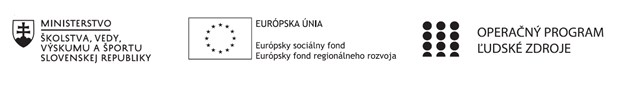 Správa o činnosti pedagogického klubu Príloha:Prezenčná listina zo stretnutia pedagogického klubuMgr. Daniela KurucováMgr. Miroslava MurgašováMgr. Katarína VrťováMgr. Magdaléna Kartáčová Mgr. Janka Krnáčová Príloha správy o činnosti pedagogického klubu                                                                                             PREZENČNÁ LISTINAMiesto konania stretnutia: ZŠ s MŠ Štefana MoysesaDátum konania stretnutia: 20.05.2021Trvanie stretnutia: 13.30 – 16.30Zoznam účastníkov/členov pedagogického klubu:Meno prizvaných odborníkov/iných účastníkov, ktorí nie sú členmi pedagogického klubu  a podpis/y:Prioritná osVzdelávanieŠpecifický cieľ1.1.1 Zvýšiť inkluzívnosť a rovnaký prístup ku
kvalitnému vzdelávaniu a zlepšiť výsledky a
kompetencie detí a žiakovPrijímateľZákladná škola s materskou školou Štefana Moysesa, Námestie Štefana Moysesa 23, 974 01 Banská BystricaNázov projektuZvýšenie kvality vzdelávania na Základná škola s materskou školou Štefana Moysesa v Banskej BystriciKód projektu  ITMS2014+312011T411Názov pedagogického klubu Pedagogický klub PRÍRODOVEDNÝCH PREDMETOVDátum stretnutia  pedagogického klubu20.05.2021Miesto stretnutia  pedagogického klubuZŠ s MŠ Štefana MoysesaMeno koordinátora pedagogického klubuMiroslava MurgašováOdkaz na webové sídlo zverejnenej správyhttps://zssm.edupage.org/Manažérske zhrnutie:krátka anotácia: Zasadnutie bolo zamerané na  medzipredmetové vzťahy kľúčové slová:učiteľský edukačný portál Zborovňa, medzipredmetové vzťahy na jednotlivých stupňochManažérske zhrnutie:krátka anotácia: Zasadnutie bolo zamerané na  medzipredmetové vzťahy kľúčové slová:učiteľský edukačný portál Zborovňa, medzipredmetové vzťahy na jednotlivých stupňochHlavné body, témy stretnutia, zhrnutie priebehu stretnutia: Využitie edukačného portálu – Zborovňa Tvorba testov a učebných materiálovVýmena skúseností Učiteľky sa zhodli na tom, že využitie učiteľského edukačného portálu Zborovňa malo veľký prínos počas dištančného vzdelávania žiakov. Či už pri výklade nového učiva pomocou prezentácií dostupných na danom portáli alebo pri zadávaní úloh a ich kontrole.Tak ako na predchádzajúcom stretnutí sa učiteľky zamerali na tvorbu vlastných učebných materiálov a testov.Tým, že sa v klube stretávajú učiteľky I. aj II. stupňa, prebieha na každom stretnutí výmena skúseností nielen medzi učiteľkami primárneho alebo sekundárneho vzdelávania,  ale aj medzi učiteľkami jednotlivých stupňov.Hlavné body, témy stretnutia, zhrnutie priebehu stretnutia: Využitie edukačného portálu – Zborovňa Tvorba testov a učebných materiálovVýmena skúseností Učiteľky sa zhodli na tom, že využitie učiteľského edukačného portálu Zborovňa malo veľký prínos počas dištančného vzdelávania žiakov. Či už pri výklade nového učiva pomocou prezentácií dostupných na danom portáli alebo pri zadávaní úloh a ich kontrole.Tak ako na predchádzajúcom stretnutí sa učiteľky zamerali na tvorbu vlastných učebných materiálov a testov.Tým, že sa v klube stretávajú učiteľky I. aj II. stupňa, prebieha na každom stretnutí výmena skúseností nielen medzi učiteľkami primárneho alebo sekundárneho vzdelávania,  ale aj medzi učiteľkami jednotlivých stupňov.Závery a odporúčania:Zasadnutie PK, konané dňa 20. 05. 2021               Schvaľuje –                          Berie na vedomie – jednotlivé pripomienky učiteľovUkladá                   –  využívanie portálu ZborovňaZávery a odporúčania:Zasadnutie PK, konané dňa 20. 05. 2021               Schvaľuje –                          Berie na vedomie – jednotlivé pripomienky učiteľovUkladá                   –  využívanie portálu ZborovňaVypracoval (meno, priezvisko)Miroslava MurgašováDátum20.05.2021PodpisSchválil (meno, priezvisko)Mgr. Janka KrnáčováDátum20.05.2021PodpisPrioritná os:VzdelávanieŠpecifický cieľ:1.1.1 Zvýšiť inkluzívnosť a rovnaký prístup ku
kvalitnému vzdelávaniu a zlepšiť výsledky a
kompetencie detí a žiakovPrijímateľ:Základná škola s materskou školou Štefana Moysesa, Námestie Štefana Moysesa 23, 974 01 Banská BystricaNázov projektu:Zvýšenie kvality vzdelávania na Základná škola s materskou školou Štefana Moysesa v Banskej BystriciKód ITMS projektu:312011T411Názov pedagogického klubu:Pedagogický klub PRÍRODOVEDNÝCH PREDMETOVč.Meno a priezviskoPodpisInštitúcia1.Mgr. Miroslava MurgašováZŠ s MŠ Štefana Moysesa2.Mgr. Katarína VrťováZŠ s MŠ Štefana Moysesa3.Mgr. Daniela KurucováZŠ s MŠ Štefana Moysesa4.Mgr. Magdaléna KartáčováZŠ s MŠ Štefana Moysesa5.6.7.č.Meno a priezviskoPodpisInštitúcia1.Mgr. Janka Krnáčová2.3.